Учебный планначального общего образованиямуниципального автономного общеобразовательного учреждениясредней общеобразовательной школы № 8 имени Ц.Л. Куниковамуниципального образования город-курорт ГеленджикКраснодарского краяна 2019-2020 учебный годПояснительная запискаЦели и задачи образовательной организацииЦель. Обеспечение планируемых результатов по достижению выпускником начальной школы целевых установок, знаний, умений, навыков и компетенций, определяемых личностными, семейными, общественными, государственными потребностями и возможностями обучающегося младшего школьного возраста, индивидуальными особенностями его развития и состояния здоровья. Задачи:Развитие творческих способностей школьников с учётом их индивидуальных особенностей, сохранение и поддержка индивидуальности каждого ребёнка.Создание личностно-ориентированной комфортной образовательной среды, способствующей более полному раскрытию потенциала каждого ребёнка, введение в практику индивидуальной работы с одарёнными учащимися с первого класса.Формирование у младших школьников основы теоретического и практического мышления и сознания, получения ими опыта осуществления различных видов деятельности.Создание педагогических условий, обеспечивающих не только успешное образование на данном уровне образования, но и широкий перенос средств, освоенных в начальной школе, на следующие уровни образования и во внешкольную практикуФормирование общей культуры, гражданской идентичности обучающихся, приобщение их к общекультурным, национальным и этнокультурным ценностям.Ожидаемые результаты.Достижение уровня элементарной грамотности, овладение универсальными учебными умениями и формирование личностных качеств обучающихся в соответствии с требованиями ФГОС.Особенности и специфика образовательной организации.На базе школы открыты казачий класс (3«В»),  класс юных друзей пограничников (ЮДП) ( 3 «А»), класс юных инспекторов движения России ( ЮИД) ( 1 «В»), класс юнармейцев (1 «Г») и  коррекционный класс ТНР 5.2 (1 «И»).Реализуемые основные общеобразовательные программы.Реализуется образовательная программа начального общего образования (нормативный срок освоения 4 года).Нормативная база для разработки учебного плана- Федеральный закон от 29 декабря 2012 года №273-ФЗ «Об образовании в Российской Федерации» (в редакции Федерального закона от 17 июня 2019 года № 140-ФЗ); - Федеральный государственный образовательный стандарт начального общего образования, утвержденный приказом Министерства образования и науки Российской Федерации от 6 октября 2009 года №373 «Об утверждении и введении в действие федерального государственного образовательного стандарта начального общего образования» (в редакции приказов Министерства образования и науки Российской Федерации от 26 ноября 
2010 года №1241, от 22 сентября 2011 года №2357, от 18 декабря 2012 года №1060, от 29 декабря 2014 года №1643, от 31 декабря 2015 года №1576); - приказ Министерства образования и науки Российской Федерации 
от 30 августа 2013 года №1015 «Об утверждении Порядка организации и осуществления образовательной деятельности по основным общеобразователь-ным программам – образовательным программам начального общего, основного общего и среднего общего образования» (в редакции приказов Министерства образования и науки Российской Федерации от 13 декабря 2013 года №1342, от 28 мая 2014 года №598, от 17 июля 2015 года №734, Министерства просвещения Российской Федерации от 1 марта 2019 года №95, от 10 июня 2019 года №286);- постановление Главного государственного санитарного врача Российской Федерации от 29 декабря 2010 года №189 «Об утверждении СанПин 2.4.2.2821-10 «Санитарно-эпидемиологические требования к условиям и организации обучения в общеобразовательных учреждениях» (в редакции постановления Главного государственного санитарного врача Российской Федерации от 22 мая 2019 года №8).Режим функционирования образовательной организацииОрганизация образовательного процесса регламентируется календарным учебным графиком. Режим функционирования устанавливается в соответствии с СанПин 2.4.2.2821-10 и Уставом образовательной организации.продолжительность учебного года на первой ступени общего образования составляет 34 недели, в первом классе – 33 недели; Учебный год делится на четыре четверти:обучающиеся 1 – 4-х классов занимаются в режиме пятидневной учебной недели;максимально допустимая недельная образовательная  нагрузка обучающихся в 1 классах - 21 час, во 2, 3, 4 классах – 23 часа;обучение в 1 классе осуществляется с соблюдением следующих дополнительных требований:- использование ступенчатого режима обучения в первом полугодии (в сентябре, октябре – по 3 урока в день по 35 минут каждый, в ноябре-декабре – по 4 урока по 35 минут каждый, январь-май – по 4 урока по 40 минут каждый;- в середине учебного дня проводится динамическая пауза продолжительностью 40 минут;- обучение проводится без балльного оценивания знаний обучающихся и без домашнего задания;- дополнительные недельные каникулы в середине третьей четверти;начало учебных занятий для 1 смены в 8.00, для 2 смены – в 13.10;Начало занятий внеурочной деятельности, дополнительных и индивидуальных занятий:затраты времени на выполнение домашних заданий не должны превышать: для учащихся 2-3 классов -1,5 часа, для учащихся 4 классов – 2 часа.Выбор учебников и учебных пособий, используемых при реализации учебного плана.Изучение учебных предметов федерального компонента (обязательной части) учебного плана организуется с использованием учебников, включённых в Федеральный перечень, утверждённый приказом Минобрнауки от 31.03.2014года» Об утверждении федерального перечня учебников, рекомендуемых к использованию при реализации имеющих государственную аккредитацию образовательных программ начального общего, основного общего и среднего общего образования» (с изменениями, приказ №535 от 08.06.2017г., приказ №581 от 20.06.2017г., приказ №629 от 05.07.2017г.)).Полный перечень учебников и учебных пособий приведён в приложении № 3   к ООП НОО.Особенности учебного планаУчебный план начального общего образования обеспечивает введение в действие и реализацию требований ФГОС НОО, определяет общий объём нагрузки и максимальный объём аудиторной нагрузки обучающихся, состав и структуру обязательных примерных областей по классам (годам обучения).Учебный план начального общего образования реализуется в соответствии с требованиями ФГОС начального общего образования, утверждённым приказом Министерства образования Российской Федерации от 06.10.2009 №373.Учебный план начального общего образования разработан с учетом примерного учебного плана примерной основной образовательной программы начального общего образования, одобренной федеральным учебно-методическим объединением по общему образованию (протокол от 8 апреля 2015 года №1/5).Формирование современной культуры безопасности жизнедеятельности обучающихся осуществляется в рамках программы «Формирование экологической культуры здорового и безопасного образа жизни», которая реализуется через:- учебные предметы – «Окружающий мир», «Физическая культура»;- через курсы внеурочной деятельности – секция «ОФП» (1 «В», 1 «Г», 3 «А» класс),  кружок «Здоровейка» ( 1 «А»,1 «Б», 1 «Д», 1 «Е»,1 «Ж», 1 «З», 1 «И» классы,  2 классы, 3 «Б», 3 «Г», 3 «Д», 3 «Е» классы, 4 классы), кружок «Казачьи игры» (3 «В» класс), кружок «Азбука безопасности» - 1, 2, 3, 4 классы, кружок «Планета загадок» - 1 «А», 1 «Б», 1 «В», 1 «Г», 1 «Д», 1 «Е», 1 «Ж», 1 «З», 1 «И», 2 «А», 2 «Б», 2 «В», 2 «Г», 2 «Д», 2 «Е», 2 «Ж», 3 «А», 3 «Б», 3 «В», 3 «Г», 3 «Д», 3 «Е», 4 «А», 4 «Б», 4 «В», 4 «Г», 4 «Д»,4 «Е».Программа казачьего класса реализуется через учебный предмет «Кубановедение» и в рамках внеурочной деятельности через курсы «История и культура кубанского казачества», «Основы православной культуры», «Казачьи игры», «Кубань-казачий край». Программа класса юных друзей пограничников реализуется в рамках внеурочной деятельности через курс «Я-пограничник». Программа класса юных друзей инспекторов России реализуется в рамках внеурочной деятельности через курс «Юные инспектора движения». Программа класса юнармии реализуется в рамках внеурочной деятельности через курс «Я-юнармеец». УМК, используемые для реализации учебного планаУчебный план реализуется на основе:- в 1 «А», 1 «Б», 1 «В», 1 «Г», 1 «Д», 1 «Е», 1 «Ж», 1 «З», 1 «И», 2 «А», 2 «Б», 2 «В», 2 «Г», 2 «Д», 2 «Е», 2 «Ж», 3 «А», 3 «Б», 3 «В», 3 «Г», 3 «Д», 3 «Е», 4 «А», 4 «Б», 4 «В», 4 «Г», 4 «Д»,4 «Е» – УМК«Школа России»Региональная специфика учебного плана.В соответствии с письмом от 12.07.2019 № 47-01-13-13907/19 года «О формировании учебных планов образовательных организаций Краснодарского края на 2019 - 2020 учебный год» региональной спецификой учебного плана является:- введение учебного предмета «Кубановедение», который проводится с 1 по 4 класс по 1 часу в неделю, из части, формируемой участниками образовательных отношений;- введение курса ОРКСЭ в 4 классе с реализацией модуля ОПК.Учебный предмет «Русский язык» со 2 по 3 класс преподаётся в объёме 5 часов в неделю. В первом полугодии 4 класса учебный предмет «Русский язык»  преподаётся в объёме 4 часа в неделю, а во втором – 5 часов в неделю. Учебный предмет «Литературное чтение» в первом полугодии изучается в объёме 4 часа в неделю, а во втором полугодии – 3 часа в неделю. Начиная с 1 класса преподается учебный предмет «Родной язык (русский)» 1 час, предмет « Русский язык» - 4 часа в неделю.Учебный предмет «Окружающий мир» с 1 по 4 класс изучается 1 час в неделю. В рамках внеурочной деятельности реализуются курсы кружок «Здоровейка» (1-4 классы) и кружок «Планета загадок» (1-4 классы) для поддержки учебного предмета «Окружающий мир».Часть учебного плана, формируемая участниками 
образовательного процессаДеление классов на группыПри изучении предмета «Иностранный язык (английский)» производится деление классов на группы при наполняемости 25 человек и более.Учебные планы для 1 – 4 классовРаспределение часов в 1-х классах представлено в таблице-сетке часов учебного плана (приложение №1). Распределение часов во 2-х классах представлено в таблице-сетке часов учебного плана (приложение №2). Распределение часов в 3-х классах представлено в таблице-сетке часов учебного плана (приложение №3). Распределение часов в 4-х классах представлено в таблице-сетке часов учебного плана (приложение №4).Распределение часов в 1-и классе ( обучение по программе 5.2. ТНР) представлено в таблице-сетке часов учебного плана (приложение №5). Формы промежуточной аттестации обучающихсяПромежуточная аттестация проводится начиная со второго класса. 	Промежуточная аттестация подразделяется на четвертную промежуточную аттестацию, которая проводится по каждому учебному предмету по итогам четверти, а также годовую промежуточную аттестацию, которая проводится по каждому учебному предмету по итогам учебного года.	Промежуточная аттестация для учащихся 2-4 классов осуществляется по 4-балльной оценочной системе знаний, состоит из следующих отметок: «5» - отлично, «4» - хорошо, «3» - удовлетворительно, «2» - неудовлетворительно.	Годовая промежуточная аттестация проводится на основе результатов четвертных промежуточных аттестаций. Округление результата проводится по правилам математического округления.          В 1 классах по итогам учебного года в классных журналах выставляется результат освоения программы (освоил, не освоил).Итоговая оценка выпускника начальной школы формируется на основе результатов:1) промежуточной аттестации в 4 классе по всем учебным предметам;2) результатов выполнения административных работ по русскому языку и математике;3) результатов выполнения краевой мониторинговой работы на межпредметной основе.В случае несогласия родителей (законных представителей) с годовой отметкой обучающемуся по решению Педагогического совета может быть представлено право сдать экзамен по данному предмету комиссии, создаваемой педагогическим советом.По курсу ОРКСЭ вводится безотметочное обучение. По итогам учебного года в классных журналах выставляется результат освоения программы (освоил, не освоил).Кадровое и методическое обеспечение соответствует требованиям учебного плана.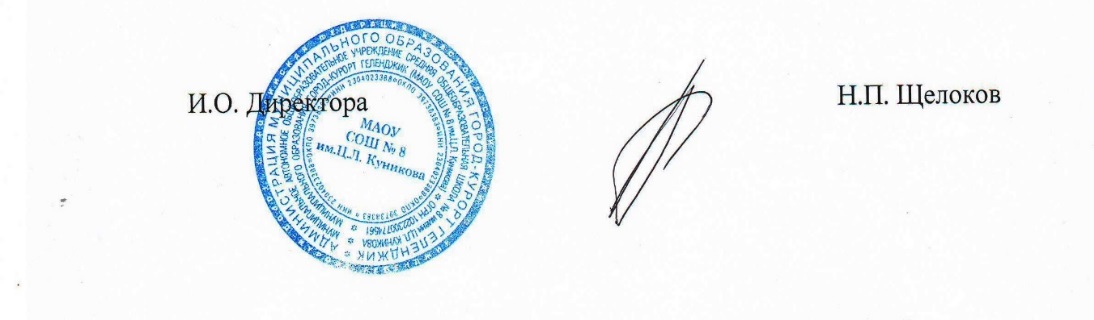 И.о.директора МАОУ СОШ № 8им.Ц.Л. Куникова							    Н.П.ЩелоковЧетвертьСроки1 четверть02.09.2019 – 3.11.20192 четверть11.11.2019 – 29.12.20193 четверть13.01.2020 – 20.03.20204 четверть30.03.2020 – 23.05.20201 Смена1 Смена1 Смена2 Смена1 а,б,в,г,д,е,ж,з,и классы1 а,б,в,г,д,е,ж,з,и классы2 в;3а,е; 4 а,б,в,г,д,е классы2а,б,г,д,е, ж; 3а, б, в,г,д,е  классы1 полугодие2 полугодие2 в;3а,е; 4 а,б,в,г,д,е классы2а,б,г,д,е, ж; 3а, б, в,г,д,е  классы1 урок 08.00 – 08.352 урок 09.00 – 09.35динамическая пауза 09.35 – 10.153 урок 10.15 – 10.504 урок 11.00 – 11.351 урок 08.00 – 08.402 урок 09.00 – 09.40динамическая пауза 09.40 – 10.203 урок 10.20 – 11.004 урок 11.10 – 11.505 урок 12.00 – 12.401 урок 08.00 – 08.402 урок 09.00 – 09.403 урок 10.00 – 10.404 урок 11.00 – 11.405 урок 12.00 – 12.401 урок 13.10 – 13.502 урок 14.00 – 14.403 урок 15.00 – 15.404 урок 16.00 – 16.405 урок 17.00 – 17.40КлассыВремя начала занятийВремя начала занятийКлассы1 смена2 смена1 11.00 (1 четверть) 11.50 (2,3,4 четверть)2 11.003 12.00 11.004 12.00КлассыКоличество 
часовРаспределениеЦель, задачи ООП1а, б, в, г, д, е, ж, з, и1кубановедение – 1 часреализация региональной специфики, формирование общей культуры, гражданской идентичности обучающихся, приобщение их к общекультурным, национальным и этнокультурным ценностям2а, б, в, г, д, е,з1кубановедение – 1 часреализация региональной специфики, формирование общей культуры, гражданской идентичности обучающихся, приобщение их к общекультурным, национальным и этнокультурным ценностям3а, б, в, г, д,е1кубановедение – 1 часреализация региональной специфики, формирование общей культуры, гражданской идентичности обучающихся, приобщение их к общекультурным, национальным и этнокультурным ценностям4а, б, в, г, д,е1кубановедение – 1 часреализация региональной специфики, формирование общей культуры, гражданской идентичности обучающихся, приобщение их к общекультурным, национальным и этнокультурным ценностям